IMHA Board of Directors Meeting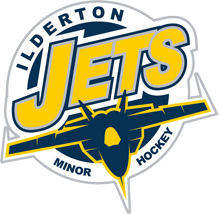 Tuesday, July 7, 2020MINUTES – APPROVED July 21, 2020Present:Todd Copeland				Brian HeeseelsTichelle Schram				Candace PhilpittSue Lidbetter					Trish BrennanRandy Sheaves				Mike HardingScott Parker					Chris DixonDerek Janes					Alison VilacaColin Uquhart					Jeff SutherlandGrant McNair					Paul Walkom TC reviewed the Covid restrictions as it relates to hockey.  No new information to share.  TC reviewed highlights from the AGMTC reviewed IMHA board positions as stated in our Rules of Operation.  There are a total of 16 spots.  This season we are in a unique position where we have 11 positions which are 2 year terms, when usually there are only 8.  This may need to be discussed prior to next season’s AGM.  TC shared how positions could be nominated or requested and voted on.  Should voting need to occur, TC will create a zoom poll to maintain confidentiality.  President Position – TC is happy to is happy to step down and assume the Past President role.  2 other members are interested in the President role.  Voting occurred.  Mike Harding was selected as the President.TC made a motion for TS to be secretary.  2nd by PW.  Carried.MH recognized the spectacular job RS has been doing as our treasurer.  He recommends RS start mentoring someone so procedures and structures he has put into place can continue.  TB Made a motion for RS to continue as the Treasurer. 2nd by PW.  Carried.BH made a motion for GM to continue as the Ice Convener. 2nd by TB.  Carried.CP Made a motion that AV become the Fundraising and Sponsorship director.  2nd by DJ.  Carried.PW made a motion for SL to continue as Registrar.  2nd by CU.  Carried.  SP made a motion for CD to continue as the Director of Equipment.  2nd by CP.  Carried.RS made a motion for Brian Heeseels to become the Director of Officiating/Admissions.  2nd by SP.  Carried.BH made a motion for CP to continue as the Director of OMHA.  2nd by TB.  Carried.CU made a motion that TB become the Director of OWHA/WOGHL.  2nd by RS.  Carried.BH made a motion to appoint PW as the Director of Shamrock League.  2nd by TB.  Carried.DJ accepted the role of Director of Lambton Middlesex Local League.  Two members were interested in the Director of Coaching position.  A vote occurred.  SP was voted in as the Director of Coaching.BH made a motion for CU to become the Director of Player Development (Novice and Below).  2nd by TB.  Carried.Two members were interested in the Director of Player Development (Atom and Above).  A vote occurred and JS is the new Director of Player Development (Atom and Above).  Discussion occurred about a new Social media and communication director.  AV will assume this role within the Fundraising and Sponsorship position.MH thanked TC for his past 4 years of leading IMHA as our president.  MH encouraged all directors to work together, help each other where needed.  At our meetings, listen respectfully as everyone has a right to be heard.  Confidentiality is a must.  All discussion must remain in the room.  RS provided an update on our GIC.  CIBC has recommended we stay with a flexible rate.  RS made a motion to follow the CIBC representative recommends, keep the $80000 plus the interest we have earned in a GIC.  2nd by BH.  Carried.ACTION – TS to email Kim Simpson to update the IMHA website with the new directors and positons.ACTION – TS to contact Kim Simpson to get SP access to the coaching application on the website.  SP will begin the coaching selection process immediately. Our next IMHA Board of Directors meeting will occur on Tuesday, August 11 at 8:00.PW made a motion to adjourn the meeting.  2nd by TB. Carried.